Appendix 1Appendix 2Programme RundownDay 1 (January 16, 2016) @ HKUDay 2 (January 17, 2016) @ HKSTP Charles K.Kao Auditorium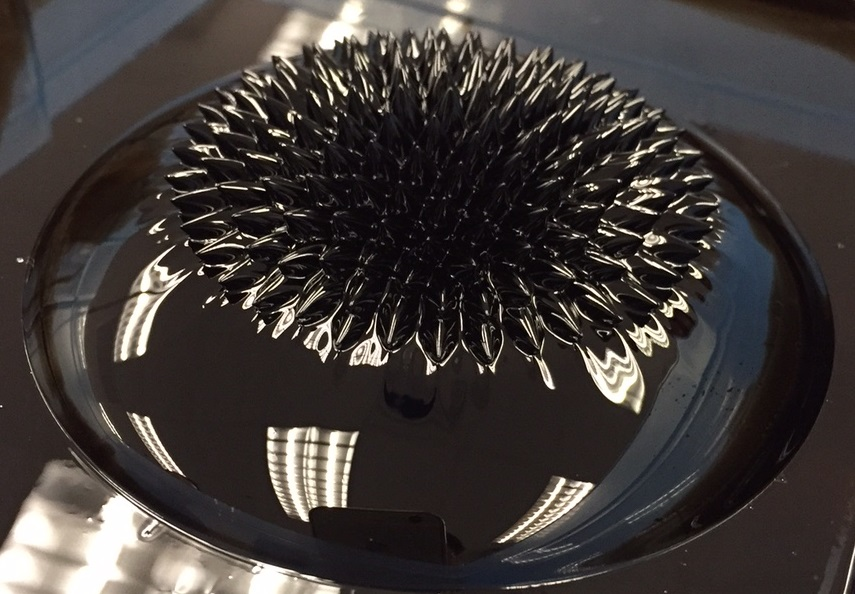 Ferrofluid exhibits its exotic behavior under magnetic field.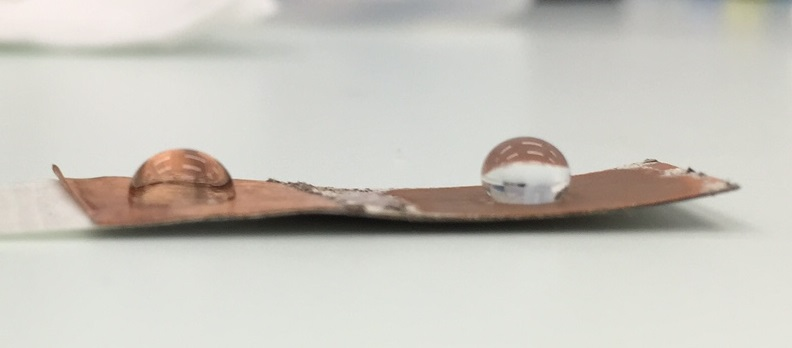 Water droplet becomes almost spherical on a super-hydrophobic surface (right) in comparison to a normal surface (left).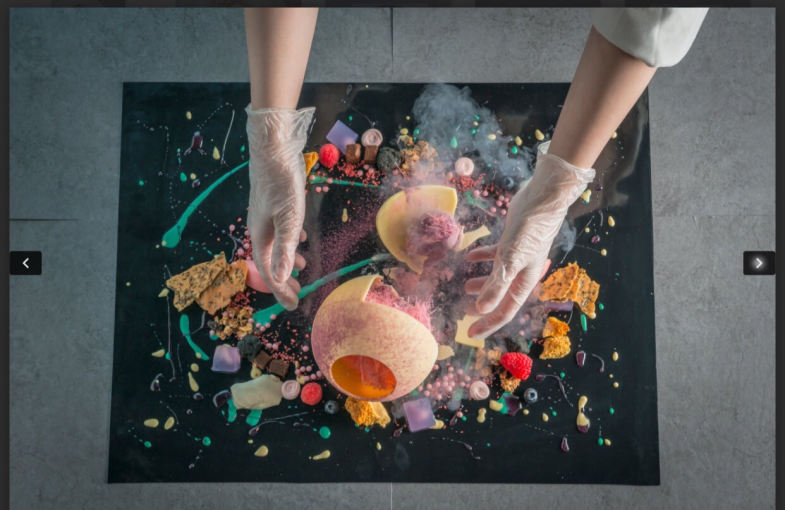 Demonstration by Sugar connoisseur from Doux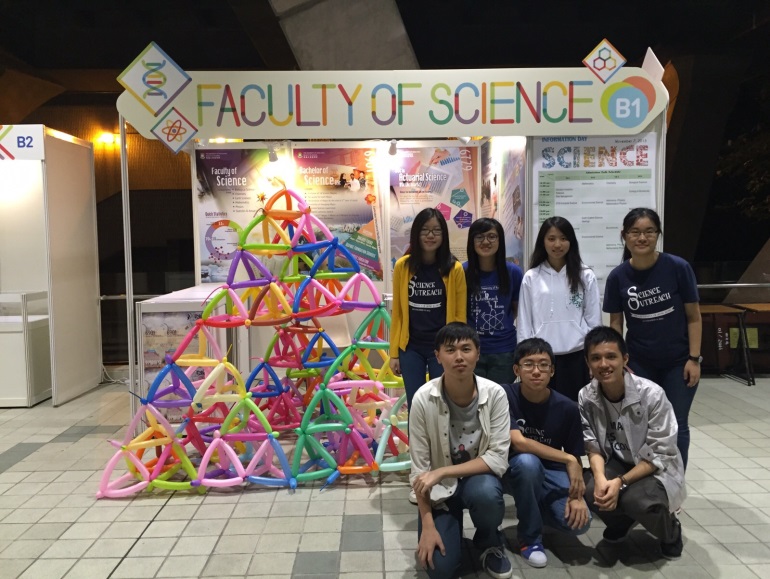 Miniature balloon fractal pyramid made by HKU studentsTimeEventsVenue08:30 – 09:00Registrationoutside Hui Pun Hing Lecture Hall09:00 – 09:15Opening Ceremony Hui Pun Hing Lecture Hall09:15 – 09:35Lecture 1: The Science of Ceramics Hui Pun Hing Lecture Hall09:35 – 09:55Lecture 2: Ferrofluid and Super-hydrophobic SurfacesHui Pun Hing Lecture Hall09:55 – 10:15Group Photo Taking and Tea BreakHui Pun Hing Lecture Hall10:15 – 10:35Lecture 3: Art and Science of SugarHui Pun Hing Lecture Hall10:35 – 10:55Lecture 4: Secret Behind Pinhole CameraHui Pun Hing Lecture Hall10:55 – 11:00Briefing on the WorkshopsHui Pun Hing Lecture Hall11:00 – 12:30Parallel WorkshopsWorkshop 1A: Making Artistic Ceramics for Fun and Practical UseMain Building 141Workshop 1B: Liquid Magnet and Water-hating Super CoatingsHui Oi Chow Science Building 207Workshop 1C: The Sweet Adventure: Creating Your Own Sugar ArtKadoorie Lab C and DWorkshop 1D: PinHoleCam-ology: a Moment of Hong Kong in a BoxRunme Shaw 30212:30 – 14:00Lunch14:00 – 17:30Parallel Workshops 		(Continued)Various venues17:30 – 17:45Closing of Day 1Knowles Building 223TimeEvents08:30 – 09:00Registration09:00 – 09:20Lecture 5: What is Fractal?09:20 – 09:30Briefing on Workshop 209:30 – 12:00Workshop 2: Building the Largest Balloon Pyramid12:00 – 13:30Lunch13:30 – 16:30Workshop 2 Continued16:30 – 17:30Closing CeremonyPhoto call - completion of the largest Fractal Balloon PyramidMedia interviews with participants and organisers 